ПОЛОЖЕНИЕ  «О противодействии коррупции»Муниципального бюджетного дошкольного образовательного учреждения  «Детский сад   с. Кустовое Яковлевского городского округа»1. Общие положения1.1. Данное Положение «О противодействии коррупции» (далее - Положение) разработано на основе Федерального закона Российской Федерации от 25 декабря 2008 г. №273-ФЭ «О противодействии коррупции»,1.2. Настоящим Положением устанавливаются основные принципы противодействия коррупции,правовые и организационные основы предупреждения коррупции и борьбы с ней, минимизации и (или) ликвидации последствий коррупционных правонарушений в Муниципальном бюджетном дошкольном образовательном учреждении «Детский сад   с.Кустовое Яковлевского городского округа» (далее - ДОУ).1.3. Для целей настоящего Положения используются следующие основные понятия:1.3.1. коррупция:а) Злоупотребление служебным положением, дача взятки, получение взятки, злоупотребление полномочиями, коммерческий подкуп либо иное незаконное использование физическим лицом своего должностного положения вопреки законным интересам общества и государства в целях получения выгоды в виде денег, ценностей, иного имущества или услуг имущественного характера, иных имущественных прав для себя или для третьих лиц либо незаконное предоставление такой выгоды указанному лицу другими физическими лицами;б) Совершение деяний, указанных в подпункте «а» настоящего пункта, от имени или в интересах юридического лица;1.3.2. Противодействие коррупции - деятельность членов рабочей группы по противодействию коррупции и физических лиц в пределах их полномочий:а) по предупреждению коррупции, в том числе по выявлению и последующему устранениюпричин коррупции (профилактика коррупции);б)По выявлению, предупреждению, пресечению, раскрытию и расследованию коррупционныхправонарушений (борьба с коррупцией);в) По минимизации и (или) ликвидации последствий коррупционных правонарушений.1.4. Основные принципы противодействия коррупции:признание, обеспечение и защита основных прав и свобод человека и гражданина;законность;публичность и открытость деятельности органов управления и самоуправления;неотвратимость ответственности за совершение коррупционных правонарушений;комплексное использование организационных, информационно-пропагандистских и других мер;приоритетное применение мер по предупреждению коррупции.2. Основные меры по профилактике коррупцииПрофилактика коррупции осуществляется путем применения следующих основных мер:2.1. Формирование в коллективе педагогических и непедагогических работников ДОУ нетерпимости к коррупционному поведению; 2.2. Формирование у родителей (законных представителей) воспитанников нетерпимости к коррупционному поведению;2.3. Проведение мониторинга всех локальных актов, издаваемых администрацией ДОУ на предмет соответствия действующему законодательству;2.4. Проведение мероприятий по разъяснению работникам ДОУ и родителям (законным представителям) воспитанников законодательства в сфере противодействия коррупции.3. Основные направления по повышению эффективности противодействия коррупции.3.1. Создание механизма взаимодействия органов управления с органами самоуправления, муниципальными и общественными комиссиями по вопросам противодействия коррупции, а также с гражданами и институтами гражданского общества;3.2. Принятие административных и иных мер, направленных на привлечение работников и родителей (законных представителей) обучающихся к более активному участию в противодействии коррупции, на формирование в коллективе и у родителей (законных представителей) воспитанниковнегативного отношения к коррупционному поведению;3.3. Совершенствование системы и структуры органов самоуправления;3.4. Создание механизмов общественного контроля деятельности органов управления и самоуправления;3.5. Обеспечение доступа работников ДОУ и родителей (законных представителей) воспитанников к информации о деятельности органов управления и самоуправления;3.6. Конкретизация полномочий педагогических, непедагогических и руководящих работников ДОУ, которые должны быть отражены в должностные инструкциях.3.7. Уведомление в письменной форме работниками ДОУ администрации обо всех случаях обращения к ним каких-либо лиц в целях склонения их к совершению коррупционных правонарушений;3.8. Создание условий для уведомления родителями (законным представителями) воспитанников администрации ДОУ обо всех случаях вымогания у них взяток работниками ДОУ.4. Организационные основы противодействия коррупции4.1. Общее руководство мероприятиями, направленными на противодействие коррупции, осуществляют:- Комиссия по профилактике коррупционных и иных правонарушений (далее Комиссия);4.2. Комиссия в своей работе руководствуется Положением о комиссии по профилактике коррупционных и иных правонарушений.5. Ответственность физических и юридических лиц за коррупционные правонарушения5.1. Граждане Российской Федерации, иностранные граждане и лица без гражданства за совершение коррупционных правонарушений несут уголовную, административную, гражданско-правовую и дисциплинарную ответственность в соответствии с законодательством Российской Федерации.5.2. Физическое лицо, совершившее коррупционное правонарушение, по решению суда может быть лишено в соответствии с законодательством Российской Федерации права заниматьопределенные должности государственной и муниципальной службы.5.3. В случае если от имени или в интересах юридического лица осуществляются организация, подготовка и совершение коррупционных правонарушений или правонарушений, создающих условиядля совершения коррупционных правонарушении к юридическому лицу могут быть применены меры ответственности в соответствии с законодательством Российской Федерации.Принято 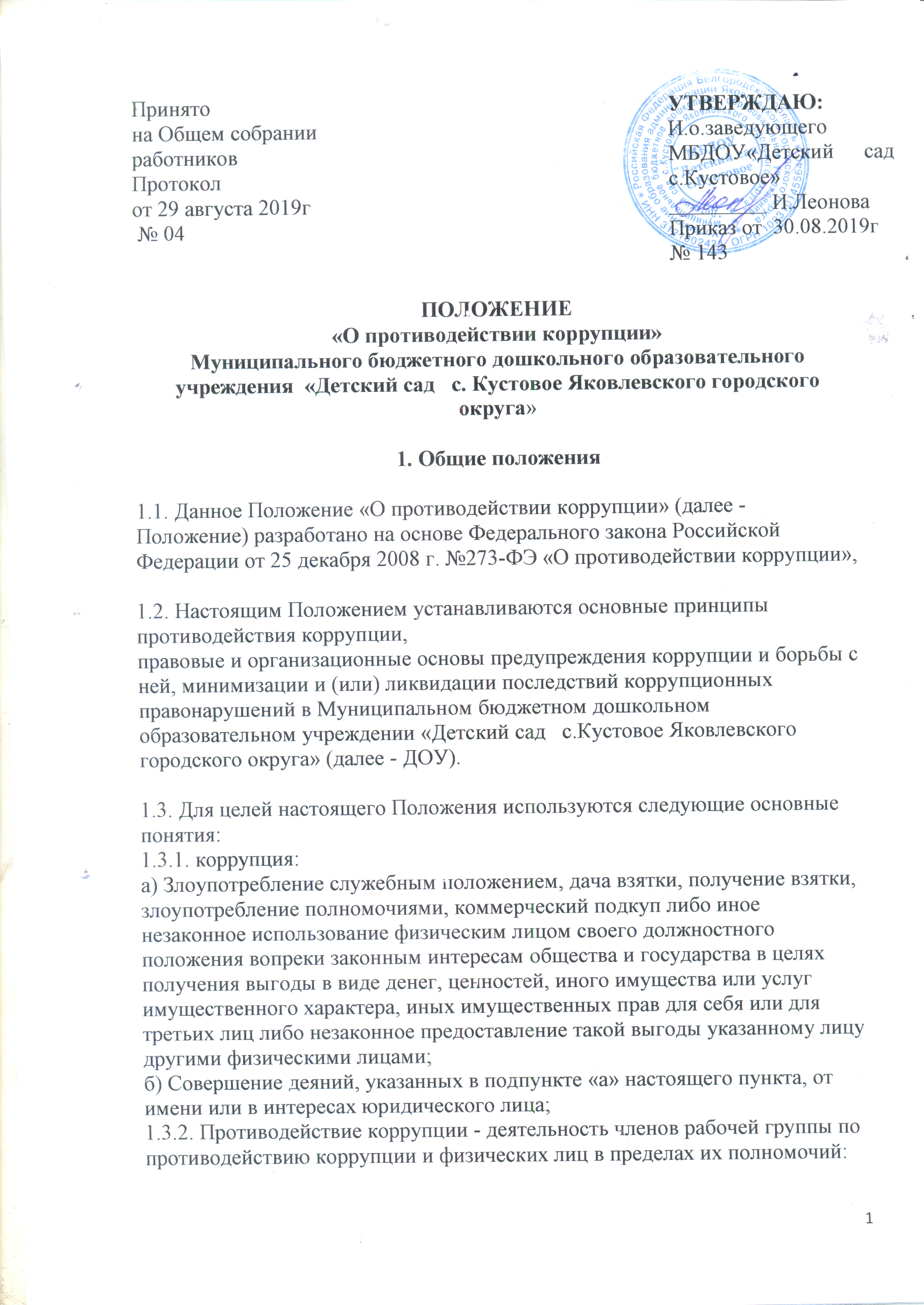 на Общем собрании работников Протокол от 29 августа 2019г № 04 УТВЕРЖДАЮ:И.о.заведующего МБДОУ«Детский сад с.Кустовое»_________ И.ЛеоноваПриказ от  30.08.2019г  № 143  